ПРОГНОЗсоциально-экономического развития Республики Южная Осетия на 2021 годПриложениек Прогнозу социально-экономического развития Республики Южная Осетия на 2021 годВаловый внутренний продуктСогласно данным Управления государственной статистики Республики Южная Осетия, в 2019 году объем ВВП составил 108,6% к уровню в 2018 году (6016207,0 тыс. руб.), в основном в результате роста в сфере образования, здравоохранения, в сфере обслуживания и роста товарооборота.На конец 2020 года ожидаемый рост величины ВВП составит 6 160 754,3 тыс. руб. или 102,4% к уровню показателя в 2019 году. В 2021 году темп роста ВВП прогнозируется на уровне 107,5%, или 6 662 810,9 тыс. руб.Промышленное производствоЗа 2019 год объем выпуска промышленной продукции и услуг всего по республике составил 1 030 705,6 тыс. руб. или 113,8% от показателя соответствующего периода в 2018 году. Положительная динамика наблюдается в таких отраслях, как легкая промышленность (темп роста составил 116,7%), лесная и деревообрабатывающая промышленность (113,4%), полиграфическая промышленность (111,4%).В структуре производства в 2019 году удельный вес легкой промышленности остается доминирующим и составляет 76,5% (для сравнения: в 2018 году – 72,4%), производство пищевых продуктов, включая напитки и хлебобулочные изделия – 17,2%, производство строительных материалов – 3,9%, полиграфическая промышленность – 1,7%.Согласно данным Комитета промышленности, транспорта и энергетики Республики Южная Осетия и Министерства экономического развития Республики Южная Осетия, объем промышленной продукции всего по республике в 2020 году оценивается в размере 1 302 462,3 тыс. руб., что составит 126,4% от уровня показателя в 2019 году.В 2021 году рост показателя прогнозируется на уровне 112,0% (при умеренно-оптимистичном варианте) и составит 1 459 385,9 тыс. руб. Наибольшее увеличение объемов производства планируется по предприятиям: ООО «Цхинвальский кирпичный завод»-в 2,7 раз, ГУП «Завод строительных изделий»-на 36%, ООО «Атей» (пр-во минеральной воды и лимонада)-на 30%, ООО «Винодельня Иронсан»- на 21%.Прибыль рентабельных предприятий за 2019 год составила 77 933,9 тыс. руб., в т.ч. прибыль ОАО «БТК-4» – 72 846,0 тыс. руб., или 93,5% от общей прибыли организаций. Остальная часть прибыли была получена предприятиями ГУП «Багиатский наливочный завод», ГУП «Полиграфическое производственное объединение».Величина прибыли рентабельных предприятий к концу 2020 года оценивается в размере 60 559,3 тыс. руб., в т. ч.: прибыль ОАО «БТК-4» – 33 149,0 тыс. руб., ООО «Винодельня Иронсан» – 9 200,0 тыс. руб., ГУП «Завод строительных изделий» – 7000,0 тыс. руб., ООО «Атей» – 6 000,0 тыс руб., ООО «Цхинвальский кирпичный завод» – 3 745 тыс. руб.В 2021 году данный показатель прогнозируется в размере 57 929,3 тыс. руб. Наибольшая прибыль прогнозируется по таким предприятиям, как ОАО «БТК-4» – 17 966,0 тыс. руб., ООО «Винодельня Иронсан» – 11 550,0 тыс. руб., ООО «Цхинвальский кирпичный завод» – 11 392,7 тыс. руб., ГУП ООО «Атей» – 7 800,0 тыс руб., ГУП «Завод строительных изделий» – 4 000,0 тыс. руб., ООО «Натурплант» – 1 900,0 тыс. руб, «Багиатский наливочный завод» – 1 800,0 тыс. руб.Снижение прибыли ОАО «БТК-4» в 2020-2021 гг. связано с ограничениями из-за пандемии, а также из-за предполагаемых изменений ассортимента выпускаемой продукции и режима работы предприятия.3.	Сельское хозяйствоЗа 9 месяцев 2020 года объем продукции сельского хозяйства всего по РЮО составил 737176,6 руб. В 2020 году данный показатель оценивается в размере 943387 тыс. руб., или 99,9% от показателя предыдущего года, в том числе: по отрасли – животноводства 824842,4 тыс. руб., по отрасли растениеводства – 118544,6 тыс. руб. Индекс объема производства продукции сельского хозяйства в 2021 году прогнозируется на уровне 107,0% по сравнению с предыдущим годом, или 1009424,1 тыс. руб. В том числе: по отрасли животноводства – 882581,4 тыс. руб., по отрасли растениеводства – 126842,7 тыс. руб. Рост показателя на прогнозируемый период связан с увеличением объемов продукции растениеводства и животноводства.СтроительствоОбъем выполненных строительных работ по республике за 2019 г., согласно данным Министерства строительства, архитектуры и жилищно-коммунального хозяйства Республики Южная Осетия, составил 2 608 069,0 тыс. руб. В 2020 году объем работ, выполненных по виду деятельности "Строительство" (капитальное и дорожное строительство), составит 956 356,9 тыс. руб., за 2021 год значение показателя составит 1 323 137,3 тыс. руб.Объем выполненных работ по капитальному строительству в 2020 году составит 627 161,6 тыс. руб., в 2021 году данный показатель прогнозируется в размере 1 215 137,3 тыс. руб.В 2020 году на выполнение работ по дорожному строительству предусмотрено выделение средств в размере 329 195,3 тыс. руб., в 2021 году – 108 000,0тыс. руб.В 2020 году по данным Министерства строительства, архитектуры и жилищно-коммунального хозяйства Республики Южная Осетия, планируется ввод в эксплуатацию 2 162,0 м2 общей жилой площади, в 2021 году – 12 268,0 м2.По данным Комитета по строительству и эксплуатации автомобильных дорог РЮО, протяженность автомобильных дорог с твердым покрытием республиканского значения в РЮО в 2020-2021 гг. составит 234,6 км.5. Поступление и потребление электроэнергии, природного газа и водыВ 2019 году поступление электроэнергии из РФ составило 145 669,9 тыс. кВт/ч. К концу 2020 года ожидаемое значение показателя составит 145 800,0 тыс. кВт/ч., или 100,4 % к уровню показателя в 2019 году. В 2021 году данный показатель прогнозируется на уровне 100,8%. Потребление электроэнергии в 2019 году составило 119 886,3 тыс. кВт/ч., или 100,1% к уровню показателя в 2018 году. В 2020 году данный показатель оценивается на уровне 100,1%, в 2021 году прогнозное значение показателя составит 100,9% к уровню показателя в 2020 году. Поступление природного газа из РФ в 2019 году составило 37 044,0 тыс. м3 или 105,7% по отношению к 2018 году. В 2020 году данный показатель оценивается в размере 38 000,0 тыс. м3, или 102,7%. В 2021 году прогнозное значение показателя составит 38 500,0 тыс. м3 или 102,8%. Темп роста потребления природного газа с 2019 года по 2020 год составит 102,6% а в 2021 году прогнозный темп роста потребления природного газа составит 101,8%.Уровень технических потерь электроэнергии в 2019 году составил 17,7%. Уровень технических потерь природного газа составил 3%. В 2020-2021 гг. прогнозный уровень технических потерь электроэнергии и природного газа составит 17,5% и 2,5% соответственно.Рост потребления электроэнергии и природного газа с вводом в эксплуатацию объектов, реализуемых по Инвестиционной программе, а также частичное подключение объектов к газопроводу в Дзауском районе.В 2019 году было подано воды в сеть всего 3 306,7 тыс. м3. В 2020 году данный показатель оценивается в объеме 2 758,4 тыс. м3, что составит 83,4% от уровня показателя в предыдущем году. В 2021 году прогнозируемый объем составит 2 798,7 тыс. м3, или 101,5% к уровню показателя в 2020 году. Потребительский рынокПотребительский рынок республики имеет устойчивое состояние и характеризуется как стабильный, с соответствующим уровнем товарной насыщенности, достаточно развитой сетью предприятий торговли, с высокой предпринимательской активностью.В 2019 году индекс потребительских цен в среднем за год, составил 100,3%. К концу 2020 года индекс потребительских цен оценивается в 103,2%, прогнозный уровень в 2021 году – 103,6%.В 2020 году оборот розничной торговли увеличится в 3,5 раза по сравнению с 2019 годом, в 2021 году данный показатель прогнозируется на уровне 100,4%.Оборот общественного питания в 2019 году составил 50 833,7 тыс. рублей. К концу 2020 года данный показатель ожидается на уровне 63,5% к показателю за предыдущий год. В 2021 году показатель прогнозируется на уровне 128,5%.Дальнейшее развитие потребительского рынка республики предусматривает совершенствование его инфраструктуры, открытие новых, реконструкцию и модернизацию действующих объектов розничной торговли, и более высокое качество торгового обслуживания.7. СвязьСогласно данным Государственного Комитета информации и печати РЮО, объем услуг связи в стоимостном выражении по подведомственным Комитету предприятиям на конец 2020 года составит 27 130,0 тыс. руб., в 2021 году – 27 130,0 тыс. руб. (100 % к уровню в 2020 году).По подведомственным организациям Комитета связи и массовых коммуникаций РЮО, (ГУП «ПТС РЮО», ГУП «ТК электросвязи», ГУП «Республиканские телерадиосети»), объем услуг в стоимостном выражении на конец 2020 года составит 17 900,00тыс. руб. Прогнозное значение показателя в 2021 году составит 18 600,00тыс. руб., 103,9 % к уровню в 2020 году.В 2020 году, таким образом, объем услуг связи всех видов деятельности по государственным организациям оценивается в 45 030 тыс. руб., прогнозный объем в 2021 году составит 45 730 тыс. руб. или 101,5 % к уровню в 2020 году.По негосударственным предприятиям объем услуг связи в стоимостном выражении на конец 2020 года составит 317 433 тыс. руб. Прогнозное значение на 2021 год составит 331 137 тыс. руб.8.	Малое и среднее предпринимательствоЗа 2019 год по данным Управления малого и среднего предпринимательства, количество зарегистрированных субъектов малого и среднего предпринимательства, действующих на территории республики, составило 1 863 ед.На конец 2020 года количество действующих малых и средних предприятий оценивается в 1 935 ед., 103,9% к показателю за 2019 год. В 2021 году прогнозное число действующих субъектов малого и среднего предпринимательства составит 2 020 ед., темп роста составит 104,4%.Ожидаемая численность занятых на малых и средних предприятиях в 2020 году составит 4 035 чел., или 113,2% к показателю в 2019 году. Прогнозная численность на 2021 год составит 4 130 чел., темп роста – 102,4%.Налоговые поступления от деятельности субъектов малого и среднего предпринимательства на конец 2020 года оцениваются в размере 212 000,0 тыс. руб. или 110,4% к показателю в 2019 году. Прогнозный темп роста налоговых поступлений в 2021 году составит 109,9% или 233 000,0 тыс. руб.На рост числа зарегистрированных и действующих субъектов малого и среднего предпринимательства, а также увеличение объема налоговых поступлений от деятельности субъектов малого и среднего предпринимательства в прогнозируемом периоде повлияет реализация Программы поддержки и развития малого и среднего предпринимательства в РЮО на 2020 год.Индексы тарифов на электро-, газо- , водоснабжение и водоснабжение.На конец 2020 года изменение тарифов на электро-, газо-, водоснабжение и водоотведение не предусматривается.В 2021 году предусмотрен рост тарифов на электроснабжение, в том числе по категориям потребителей:- городское население – на 13,6% и составит 3,00 руб. за кВт/ч;- сельское население – на 18,5% и составит 2,37 руб. за кВт/ч;- прочие потребители – на 22,4% и составит 3,94 руб. за кВт/ч.На прогнозный период тариф на газоснабжение для категории «население» не изменится, для категории «прочие потребители» тариф увеличится на 4,5% и составит 5,54 руб. за м3.Изменение индекса тарифов на водоснабжение и водоотведение для категории «население» на прогнозный период не предусмотрено. Для категории «прочие потребители» предусматривается повышение тарифов на:- водоснабжение – на 54,2% и составит 9,62 руб. за м3;- водоотведение – на 74,3% и составит 14,82 руб. за м3.Внешнеэкономическая деятельностьОжидаемая величина общего объема экспорта, согласно данным Государственного таможенного Комитета РЮО, в стоимостном выражении к концу 2020 года составит 880 000,0 тыс. руб., или 103,3% к уровню 2019 года. Ожидаемая величина общего объема импорта к концу 2020 года составит 2 950 000,0 тыс. руб., или 77,5% к уровню в 2019 году. Сальдо внешнеторгового оборота в 2020 году, таким образом, будет отрицательным, как и в предыдущие годы, и составит 2 070 000,00 тыс. руб. В 2021 году общий объем экспорта прогнозируется в размере 910 000,0 тыс. руб. или 103,4% к уровню 2020 года. Общий объем импорта прогнозируется в размере 3 000 000,0 тыс. руб. или 101,7% к уровню 2020 года. В 2021 году прогнозное сальдо внешнеторгового оборота будет отрицательным и составит 2 090 000,00 тыс. руб.В 2019 году по данным Государственного таможенного комитета Республики Южная Осетия общий объем взимаемых таможенных платежей составил 253 615,6 тыс. руб. Ожидаемая величина показателя к концу 2020 г. составит 225 000,0 тыс. руб., или 88,7% к показателю 2019 года.На 2021 год рост общего объема взимаемых таможенных платежей прогнозируется на уровне 101,8% и составит 229 000,0 тыс. руб. Снижение показателей данного раздела за 2020 год связано с сокращением перевозок из-за пандемии.Налоговые доходы Государственного бюджета Республики Южная ОсетияПрогнозный расчет налоговых поступлений Государственного бюджета Республики Южная Осетия на 2021 год основан на показателях развития отраслей народного хозяйства, учитывает изменения налогового законодательства, обусловлен параметрами экономической политики государства и воздействием внешних условий.Согласно данным Комитета по налогам и сборам Республики Южная Осетия, ожидается незначительное повышение налоговых поступлений Государственного бюджета Республики Южная Осетия на 2021 год (103,1% к уровню в 2020году) и составят 1291789,34 тыс. руб.ДемографияСреднегодовая численность населения Республики Южная Осетия в 2019 году, согласно данным Управления Государственной статистики Республики Южная Осетия, составила 56 773 человека. По прогнозной оценке, среднегодовая численность постоянного населения в 2020 году составит 57 217 человек. Демографическая ситуация в Республике Южная Осетия в 2020 году будет развиваться под влиянием сложившейся динамики рождаемости, смертности и миграции населения. Среднегодовая прогнозная численность населения в 2021 году составит 57 741 человек.По прогнозной оценке, на 2020-2021 годы ожидаемая продолжительность жизни при рождении составит 75 лет.Труд и занятостьВ 2020 году оценка численности экономически активного населения составит 31 086 чел. или 100% к уровню в 2019 году, на 2021 год прогнозируется увеличение показателя до 101,4% к уровню в 2020 году.Ожидаемая численность занятого населения на 2020 год составит 21 404 чел., или 102,5% к уровню в 2019 году, прогнозная численность занятых на 2021 г. – 21 559 чел. (100,7%).В 2020 году ожидается увеличение численности занятых в бюджетной сфере на 57 чел. за счет введения в эксплуатацию объектов образования и культуры. Численность занятых в бюджетной сфере на 2021 год по прогнозным данным составит 14 839 чел.Прирост численности занятых в реальном секторе в общем оценивается в 471 чел. в 2020 г. за счет увеличения численности работников в сфере малого и среднего предпринимательства. На 2021 год прогнозируется увеличение численности занятых в секторах экономики на 108 чел., в основном, за счет увеличения численности работников в сфере малого и среднего предпринимательства. Таким образом, численность работников в секторах экономики в прогнозном периоде составит 6 720 чел.Среднемесячная заработная плата в секторах экономики в 2019 году по данным Управления государственной статистики Республики Южная Осетия составила 19 173,0 рубля. По данным Министерства финансов Республики Южная Осетия в бюджетной сфере среднемесячная заработная плата в 2019 году составила 18 997,0 рублей.В 2020 году среднемесячная заработная плата работников, занятых в секторах экономики оценивается на уровне 2019 года, среднемесячная заработная плата работников, занятых в бюджетной сфере – в 19 880,0 руб.В 2021 году среднемесячная заработная плата прогнозируется на уровне 2020 года.Развитие социальной сферыВ 2019 году величина прожиточного минимума составила 10 190,3 руб. К концу 2020 года величина прожиточного минимума оценивается в 10 848 руб., прогнозная величина показателя на 2021 год составит 11 260 рублей.В 2020 году на начало учебного года, по данным Министерства образования и науки Республики Южная Осетия, ДОУ будут посещать 3 147 детей, обеспеченность дошкольными образовательными учреждениями на 1 000 детей составит 950 мест. Около 88% от общего числа воспитанников детских садов приходится на долю жителей города Цхинвал. В 2020 году планируется ввести в эксплуатацию ДОУ №1 в г. Цхинвал, в связи с чем обеспеченность дошкольными образовательными учреждениями на 1 000 детей в 2021 году составит 1 000 мест.В 2020 году численность обучающихся в общеобразовательных учреждениях на начало учебного года составит 6 800 чел., прогнозная численность на 2021 год составит 7 300.Численность студентов образовательных учреждений высшего профессионального образования в 2020 году (на начало учебного года) составит 3 699 чел., прогнозная численность на 2021 год составит 3 876 чел.ПоказателиЕдиница измеренияОтчет 2018 г.Отчет2019 г.Оценка 2020 г.Прогноз 2021 г.Прогноз 2021 г.ПоказателиЕдиница измеренияОтчет 2018 г.Отчет2019 г.Оценка 2020 г.вариант 1вариант 2Раздел 1. Валовой внутренний продуктРаздел 1. Валовой внутренний продуктРаздел 1. Валовой внутренний продуктРаздел 1. Валовой внутренний продуктРаздел 1. Валовой внутренний продуктРаздел 1. Валовой внутренний продуктРаздел 1. Валовой внутренний продуктВаловой внутренний продукт – всеготыс. руб.5 538 026,76 016 207,06 160 754,36 468 792,06 662 810,9Индекс физического объема валового внутреннего продукта% к предыдущему году113,5108,6102,4105,0107,5Раздел 2. Промышленное производствоРаздел 2. Промышленное производствоРаздел 2. Промышленное производствоРаздел 2. Промышленное производствоРаздел 2. Промышленное производствоРаздел 2. Промышленное производствоРаздел 2. Промышленное производствоОбъем промышленной продукции и услуг промышленного характератыс. руб.905 661,01 030 705,61 302 462,31 292 320,91 459 385,9Индекс промышленного производства и услуг% к предыдущему году108,7113,8126,499,2112,0Обрабатывающие производстваОбрабатывающие производстваОбрабатывающие производстваОбрабатывающие производстваОбрабатывающие производстваОбрабатывающие производстваОбрабатывающие производстваОбъем отгруженных товаров собственного производства, выполненных работ и услуг собственными силами: Производство пищевых продуктов, включая напитки и хлебобулоч. изд.тыс. руб.184 681,2169 276,10263 276,4301 774,9320 515,8Темп роста отгрузки: Производство пищевых продуктов, включая напитки и хлебобулоч. изд.% к предыдущему году в действующих ценах116,6891,7155,5114,6121,7Индекс производства: Производство пищевых продуктов, включая напитки и хлебобулоч. изд.% к предыдущему году в сопоставимых ценах115,591,8150,1114,8118,3Объем отгруженных товаров собственного производства, выполненных работ и услуг собственными силами: Текстильное и швейное производствотыс. руб.614 889,0894 053,0986 658,0918 385,01 071 449,0Темп роста отгрузки: Текстильное и швейное производство% к предыдущему году в действующих ценах110,8145,4110,493,1108,6Индекс производства: Текстильное и швейное производство% к предыдущему году104,8116,7131,693,1108,6Объем отгруженных товаров собственного производства, выполненных работ и услуг собственными силами: Машиностроение и металлообработкатыс. руб.-2 733,33 400,04 500,04 500,0Темп роста отгрузки: Машиностроение и металлообработка% к предыдущему году--124,4133,8133,8Индекс производства: Машиностроение и металлообработка% к предыдущему году131,846,8124,4133,8133,8Объем отгруженных товаров собственного производства, выполненных работ и услуг собственными силами: Лесная и деревообрабатывающая промышленностьтыс. руб.5 559,96 427,07 500,07 650,07 650,0Темп роста отгрузки: Лесная и деревообрабатывающая промышленность% к предыдущему году95,4115,6116,7102,0102,0Индекс производства: Лесная и деревообрабатывающая промышленность% к предыдущему году97,3113,4116,7102,0102,0Объем отгруженных товаров собственного производства, выполненных работ и услуг собственными силами: Производство строительных материаловтыс. руб.35 685,438 231,1020 800,0026 000,0030 000,00Темп роста отгрузки: Производство строительных материалов% к предыдущему году204,3107,154,4125,0144,2Индекс производства: Производство строительных материалов% к предыдущему году211,797,684,6162,5178,1Объем отгруженных товаров собственного производства, выполненных работ и услуг собственными силами: Полиграфическая промышленностьтыс. руб.146 33,318 278,118 300,018 300,018 350,0Темп роста отгрузки: Полиграфическая промышленность% к предыдущему году98,0124,9100,1100,0100,3Индекс производства: Полиграфическая промышленность% к предыдущему году98,3111,4100,1100,0110,3Прибыль рентабельных предприятийтыс. руб.116 342,977 933,960 559,341 699,557 929,3Раздел 3 Сельское хозяйствоРаздел 3 Сельское хозяйствоРаздел 3 Сельское хозяйствоРаздел 3 Сельское хозяйствоРаздел 3 Сельское хозяйствоРаздел 3 Сельское хозяйствоРаздел 3 Сельское хозяйствоПродукция сельского хозяйстватыс. руб.985 494,5944 155,6943 387972 6321 009 424,1Индекс производства продукции сельского хозяйства% к предыдущему году91,995,899,9103,1107,0Продукция животноводстватыс. руб.832 012,3788 388,6824 842,4850412,5882581,4Индекс производства продукции животноводства% к предыдущему году92,394,8116,3103,1107,0Продукция растениеводстватыс. руб.153 482,2155 767,0118 544,6122219,5126842,7Индекс производства продукции растениеводства% к предыдущему году90,4101,576,1103107,0Раздел 4. СтроительствоРаздел 4. СтроительствоРаздел 4. СтроительствоРаздел 4. СтроительствоРаздел 4. СтроительствоРаздел 4. СтроительствоРаздел 4. СтроительствоОбъем строительных работ, выполненных в рамках Инвестиционной программы тыс.руб.1 334 411,02 048 176,9956 356,91 323 137,31 323 137,3Индекс производства по виду деятельности «Строительство»%49,6153,546,7178,1178,1Объем выполненных работ по капитальному строительствутыс.руб.1 141 620,61 854 849,3627 161,61 215 137,31 215 137,3   в % к предыдущему году%44,7162,533,8193,8193,8Объем выполненных работ по дорожному строительствутыс.руб.256 975,0193 327,6329 195,3108 000,0108 000,0   в % к предыдущему году%97,675,2170,332,832,8Ввод в действие жилых домовм220 744,018 601,02 162,012 268,012 268,0Раздел 5. Потребление электроэнергии, воды и природного газаРаздел 5. Потребление электроэнергии, воды и природного газаРаздел 5. Потребление электроэнергии, воды и природного газаРаздел 5. Потребление электроэнергии, воды и природного газаРаздел 5. Потребление электроэнергии, воды и природного газаРаздел 5. Потребление электроэнергии, воды и природного газаРаздел 5. Потребление электроэнергии, воды и природного газаПолучено электроэнергии из РФтыс. кВт/ч145 086,2145 669,9145 800,0146 060,0147 000,0   в % к предыдущему году%95,3100,4100,1100,2100,8Потреблено электроэнергиитыс. кВт/ч119 405,9119 886,3120 000,0120 210,0121 280,0   в % к предыдущему году%97,5100,4100,1100,2100,9Получено природного газа из РФтыс. м335 064,937 044,038 000,038 450,038 500,0   в % к предыдущему году%92,8105,7102,7102,3102,8Потреблено природного газатыс. м334 012,935 932,736 860,037 300,037 540,0   в % к предыдущему году%92,8105,6102,6101,2101,8Подано воды в сеть - всеготыс. м³3 584,93 306,72 758,42 750,62 798,7   в % к предыдущему году%95,392,283,499,7101,5Раздел 6. Потребительский рынокРаздел 6. Потребительский рынокРаздел 6. Потребительский рынокРаздел 6. Потребительский рынокРаздел 6. Потребительский рынокРаздел 6. Потребительский рынокРаздел 6. Потребительский рынокИндекс потребительских цен за период с начала годак соответствующему периоду предыдущего года, %100,8100,3103,2103,6103,6Оборот розничной торговлитыс. руб.1 009 336,51 138 335,54 252 531,14 256 783,64 273 793,7Оборот розничной торговли% к предыдущему году111,5112,7в 3,5 раза100,0100,4Оборот общественного питаниятыс. руб.41 010,350 833,732 281,238 737,441 481,3Оборот общественного питания% к предыдущему году135,1123,963,5120,0128,5Раздел 7. Транспорт и связьРаздел 7. Транспорт и связьРаздел 7. Транспорт и связьРаздел 7. Транспорт и связьРаздел 7. Транспорт и связьРаздел 7. Транспорт и связьРаздел 7. Транспорт и связь7.1. Транспорт7.1. Транспорт7.1. Транспорт7.1. Транспорт7.1. Транспорт7.1. Транспорт7.1. ТранспортПротяженность автомобильных дорог общего пользования с твердым покрытием республиканского значениякм215,6215,6234,6234,6234,6Удельный вес автомобильных дорог с твердым покрытием в общей протяженности автомобильных дорог общего пользованияна конец года; %686870,570,570,5Объем оказываемых услуг по перевозке пассажиров и грузов РГУП «УАТ»тыс. руб.35 868,539 904,624 638,025 000,030 000,0в % к предыдущему году%91,77111,2561,7101,5121,87.2. Связь7.2. Связь7.2. Связь7.2. Связь7.2. Связь7.2. Связь7.2. СвязьОбъем услуг связитыс. руб.433 079,8411 875,7362 463376 767376 867   в % к предыдущему году%95,0595,1088,0103,9103,9Раздел 8. Малое и среднее предпринимательствоРаздел 8. Малое и среднее предпринимательствоРаздел 8. Малое и среднее предпринимательствоРаздел 8. Малое и среднее предпринимательствоРаздел 8. Малое и среднее предпринимательствоРаздел 8. Малое и среднее предпринимательствоРаздел 8. Малое и среднее предпринимательствоКоличество действующих субъектов малого и среднего предпринимательства, зарегистрированных в КНС РЮОед.1 7511 8631 9352 0002 020   в % к предыдущему году%114,3106,4103,9103,6104,4Количество занятых в предприятиях малого и среднего предпринимательствачел.3 5113 5644 0354 1104 130   в % к предыдущему году%100,0101,5113,2101,9102,4Объем налоговых поступлений, уплачиваемых субъектами малого и среднего предпринимательстватыс. руб144 286,9191 948,7212 000,0231 000,0233 000,0   в % к предыдущему году%116,6133,0110,4109,0109,9Раздел 9. Индексы тарифов на электро- и газоснабжениеРаздел 9. Индексы тарифов на электро- и газоснабжениеРаздел 9. Индексы тарифов на электро- и газоснабжениеРаздел 9. Индексы тарифов на электро- и газоснабжениеРаздел 9. Индексы тарифов на электро- и газоснабжениеРаздел 9. Индексы тарифов на электро- и газоснабжениеРаздел 9. Индексы тарифов на электро- и газоснабжениеТарифы на электроснабжение по категориям потребителей: - городское население руб. за кВт/ч.2,642,642,643,03,0 - сельское население руб. за кВт/ч.2,002,002,002,372,37 - прочие потребители руб. за кВт/ч.3,813,223,223,943,94Индекс тарифов по категориям потребителей электроэнергии: - городское население%100100100113,6113,6 - сельское население%100100100118,5118,5 - прочие потребители%10084,5100122,4122,4Тариф на газоснабжение:- населениеруб. за м34,274,274,274,274,27- прочие потребителируб. за м35,305,305,305,545,54Индекс тарифа на газоснабжения:- население%100100100100100- прочие потребители%100100100104,5104,5Водоснабжение:- населениеруб. за м32,142,142,142,142,14- прочие потребителируб. за м36,206,246,249,629,62Индекс тарифов по категориям потребителей водоснабжения:- население%100100100100100- прочие потребители%100100100154,2154,2Водоотведение:- населениеруб. за м30,460,460,460,460,46- прочие потребителируб. за м32,308,558,5514,8214,82Индекс тарифов по категориям потребителей водоотведения:- население%100100100100100- прочие потребители%100371,7100174,3174,3Раздел 10. Внешнеэкономическая деятельностьРаздел 10. Внешнеэкономическая деятельностьРаздел 10. Внешнеэкономическая деятельностьРаздел 10. Внешнеэкономическая деятельностьРаздел 10. Внешнеэкономическая деятельностьРаздел 10. Внешнеэкономическая деятельностьРаздел 10. Внешнеэкономическая деятельностьЭкспорт товаровтыс. руб.714 938,0851 477,1880 000,0900 000,0910 000,0  в % к предыдущему году%130,9119,1103,3102,3103,4Импорт товаровтыс. руб.2 499 268,73 808 643,12 950 000,02 970 000,03 000 000,0  в % к предыдущему году%135,8152,477,5100,7101,7Объем взимаемых таможенных платежей всеготыс. руб.171 818,6253 615,6225 000,0225 000,0229 000,0  в % к предыдущему году%285,4147,688,7100,0101,8Сальдо внешнеторгового оборотатыс. руб.-1 784 330,7-2 957 166,0-2 070 000,0-2 070 000,0-2 090 000,0Раздел 11. Налоговые доходы Государственного бюджета РЮОРаздел 11. Налоговые доходы Государственного бюджета РЮОРаздел 11. Налоговые доходы Государственного бюджета РЮОРаздел 11. Налоговые доходы Государственного бюджета РЮОРаздел 11. Налоговые доходы Государственного бюджета РЮОРаздел 11. Налоговые доходы Государственного бюджета РЮОРаздел 11. Налоговые доходы Государственного бюджета РЮОНалоговые доходытыс. руб.1 234 580,81 273 896,41253018,531291789,341291789,34  в % к предыдущему году%120,8103,298,4103,1103,1Раздел 12. ДемографияРаздел 12. ДемографияРаздел 12. ДемографияРаздел 12. ДемографияРаздел 12. ДемографияРаздел 12. ДемографияРаздел 12. ДемографияЧисленность населения (среднегодовая)Численность населения (среднегодовая)Численность населения (среднегодовая)Численность населения (среднегодовая)Численность населения (среднегодовая)Численность населения (среднегодовая)Численность населения (среднегодовая)Все население (среднегодовая)чел.55 98557 04457 21757 71457 741Городское население (среднегодовая)чел.32 72333 37833 59033 87833 894Сельское население (среднегодовая)чел.23 26223 66623 62723 83623 847Ожидаемая продолжительность жизни при рождениичисло лет7474747575Общий коэффициент рождаемостичисло родившихся на 1000 чел. нас.7,39,68,18,58,6Общий коэффициент смертностичисло умерших на 1000 чел. нас.7,19,38,07,87,6Коэффициент естественного прироста населенияна 1000 чел. нас.0,20,30,10,71Число прибывших на территорию республикичел.1 2441 8004921 4761 600Число выбывших с территории республикичел.741 700255765850Коэффициент миграционного приростана 1000 чел. нас.21,31,84,1412,312,9Раздел 13. Труд и занятостьРаздел 13. Труд и занятостьРаздел 13. Труд и занятостьРаздел 13. Труд и занятостьРаздел 13. Труд и занятостьРаздел 13. Труд и занятостьРаздел 13. Труд и занятостьЧисленность экономически активного населениячел.32 40831 08631 06831 52631 747в % к предыдущему году%10296100101,4102,1Численность занятых по РЮО, всегочел.21 07720 87621 40421 53021 559Численность занятых в секторах экономикичел.6 4296 1416 6126 6916 720доля в общей численности%30,529,430,931,131,2прирост занятых в секторах экономикичел.57-28847179108Численность занятых в бюджетной сферечел.14 64814 73514 79214 83914 839доля в общей численности%69,570,669,168,968,8прирост занятых в бюджетной сферечел.3587574747ФОТ в общем по республикетыс. руб.4 281 253,24 771 946,25 050 042,05 079 430,45 086 102,6   в % к предыдущему году%103,3111,5105,8100,6100,7ФОТ работников, занятых в секторах экономикитыс. руб.1 315 489,114 128 96,71 521 262,51 539 438,51 546 110,7ФОТ работников, занятых в бюджетной сферетыс. руб.2 965 764,13 359 049,53 528 779,53 539 991,83 539 991,8Среднемесячная заработная плата работников, занятых в секторах экономикируб.17 051,519 17319 17319 17319 173Среднемесячная заработная плата работников, занятых в бюджетной сфереруб.18 313,018 997,019 88019 88019 880Уровень зарегистрированной безработицы (на конец года)в %11,76,07,17,36,2Число зарегистрированных безработных (на конец года)чел.2 7611 8752 2002 3002 000Раздел 14. Развитие социальной сферыРаздел 14. Развитие социальной сферыРаздел 14. Развитие социальной сферыРаздел 14. Развитие социальной сферыРаздел 14. Развитие социальной сферыРаздел 14. Развитие социальной сферыРаздел 14. Развитие социальной сферыЧисленность детей в дошкольных образовательных учреждениях чел.3 1343 0373 1473 3073 600Численность обучающихся в общеобразовательных учреждениях (на начало учебного года) чел.6 6816 9046 8007 0267 300Численность студентов образовательных учреждений среднего профессионального образования (на начало учебного года) чел.425421425430430Численность студентов образовательных учреждений высшего профессионального образования (на начало учебного года)чел.3 4593 6193 6993 8433 876Прожиточный минимумруб.9 842,810 190,310 84811 28211 260Обеспеченность:Обеспеченность:Обеспеченность:Обеспеченность:Обеспеченность:Обеспеченность:Обеспеченность:больничными койками на 10 000 человек населениякоек79,982,5929292дошкольными образовательными учреждениями мест на 1000 детей в возрасте 1-6 лет9109109509701 000Показатель2019 год (факт)2020 год (оценка)2021 год (прогноз)2021 год (прогноз)Показатель2019 год (факт)2020 год (оценка)I вариантII вариантРасчетная величина технических потерь электроэнергии, %17,717,717,717,5Расчетная величина технических потерь природного газа, %3332,5Наименование ст. доходов2020 год (тыс. руб.)2021 год (тыс. руб.)НАЛОГОВЫЕ ДОХОДЫ1 253 018,531291789,34Налог на добавленную стоимость321 148,00334811,00Акцизы141 470,00146236,00Налог на прибыль организаций306 782,00311109,00Подоходный налог с физических лиц445 013,03475866,34Налог на пользование природными ресурсами2 344,001565,00Налог на имущество7284,007625,00Единый налог на вменённый доход13 774,0013875,00Регистрационный сбор14 788,50Лицензия розничной продажи алкогольной продукции0,000,00Упрощенная система налогообложения415,00702,00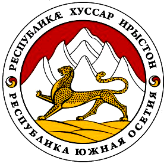 